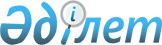 О внесении изменений и дополнений в приказ Председателя Комитета Республики Казахстан по регулированию естественных монополий и защите конкуренции от 19 августа 1998 года N 03-5 ОД "Об утверждении Правил формирования и ведения Государственного регистра субъектов естественной монополии Республики Казахстан"
					
			Утративший силу
			
			
		
					Приказ Председателя Агентства Республики Казахстан по регулированию естественных монополий и защите конкуренции от 11 сентября 2002 года N 186-ОД. Зарегистрирован Министерством юстиции Республики Казахстан 11 октября 2002 г. N 2009. Утратил силу приказом Председателя Агентства Республики Казахстан по регулированию естественных монополий и защите конкуренции от 26 февраля 2003 года N 57-ОД      Сноска. Утратил силу приказом Председателя Агентства РК по регулированию естественных монополий и защите конкуренции от 26.02.2003 N 57-ОД.      В соответствии с подпунктом 1) статьи 13 Закона  Республики Казахстан от 9 июля 1998 года "О естественных монополиях" и подпунктом 1) пункта 17 Положения  об Агентстве Республики Казахстан по регулированию естественных монополий и защите конкуренции, утвержденного постановлением Правительства Республики Казахстан от 15 ноября 1999 года N 1713, приказываю: 

      1. Внести в приказ  Председателя Комитета Республики Казахстан по регулированию естественных монополий и защите конкуренции от 19 августа 1998 года N 03-5 ОД "Об утверждении Правил формирования и ведения Государственного регистра субъектов естественной монополии Республики Казахстан" следующие изменения и дополнения: 

      в заголовке и пунктах 1 и 2 приказа Председателя Комитета Республики Казахстан по регулированию естественных монополий и защите конкуренции от 19 августа 1998 года N 03-5 ОД "Об утверждении Правил формирования и ведения Государственного регистра субъектов естественной монополии Республики Казахстан" после слова "монополии" слова "Республики Казахстан" исключить; 

      в Правилах формирования и ведения Государственного регистра субъектов естественной монополии Республики Казахстан, утвержденных указанным приказом: 

      в заголовке слова "Республики Казахстан" исключить; 

      в пункте 1 слово "развитии" исключить; 

      в пункте 2 слова "Республики Казахстан" исключить; 

      в пункте 3 слово "сфере" заменить словом "условиях"; 

      в абзаце пятом пункта 5 слова "эксплуатация железнодорожных магистралей" заменить словами "услуги магистральной железнодорожной сети"; 

      пункт 6 изложить в следующей редакции: 

      "6. Регистр формируют и ведут антимонопольные органы."; 

      пункт 8 исключить; 

      предложение первое пункта 9 исключить; 

      пункт 10 изложить в следующей редакции: 

      "10. Республиканский раздел Регистра формирует и ведет 

центральный антимонопольный орган. 

      Республиканский раздел Регистра включает субъекты естественной монополии, осуществляющие деятельность на рынке, границы которого выходят за пределы одной области. 

      В Республиканский раздел Регистра при необходимости могут быть включены центральным антимонопольным органом другие субъекты естественной монополии."; 

      в пункте 11: 

      слово "Уполномоченными" заменить словом "антимонопольными"; 

      слова "виды деятельности, отнесенные к сфере естественной монополии," заменить словом "деятельность"; 

      в пункте 12: 

      слова "Республиканским Уполномоченным", "Республиканского Уполномоченного" заменить соответственно словами "центральным антимонопольным", "центрального антимонопольного"; 

      в абзаце первом слова ", и оформляется постановлением" исключить; 

      абзац второй изложить в следующей редакции: 

      "Включение и исключение из местного раздела Регистра производится на основании заключения о состоянии рынка услуг, относящихся к сфере естественной монополии, территориальными антимонопольными органами и оформляется с уведомлением центрального антимонопольного органа."; 

      абзац четвертый пункта 13 изложить в следующей редакции: 

      "- изменения состояния рынка и видов услуг, отнесенных к определенной сфере естественной монополии;"; 

      пункт 14 изложить в следующей редакции: 

      "14. Антимонопольный орган в десятидневный срок после принятия решения о включении (исключении) субъекта естественной монополии в Регистр обязан уведомить об этом данного субъекта естественной монополии."; 

      в пункте 15 слово "Уполномоченным" заменить словом "антимонопольным"; 

      в пункте 16 слова "постановления Уполномоченного" заменить словами "решения антимонопольного"; 

      в пункте 17: 

      абзац первый исключить; 

      абзац второй изложить в следующей редакции: 

      "Субъект естественной монополии, включенный в Регистр обязан:"; 

      в подпунктах 1) и 2) слова "Уполномоченный" заменить соответственно словами "антимонопольный"; 

      в пункте 18 слова "государством в лице Уполномоченного органа" заменить словами "антимонопольным органом"; 

      в пункте 19: 

      в абзаце втором слова "Уполномоченный орган с просьбой" заменить словами "в антимонопольный орган, включивший его в Регистр, с заявлением"; 

      в абзаце третьем слово "Уполномоченного" заменить словом "антимонопольного". 

      2. Департаменту сводного анализа и координации деятельности региональных подразделений (Ержанова С.А.) и Департаменту законодательства и регулирования жилищно-коммунальных отношений (Рахимжанов А.Т.) обеспечить государственную регистрацию настоящего приказа в Министерстве юстиции Республики Казахстан. 

      3. Департаменту административной работы (Досан Б.Б.): 

      1) после регистрации обеспечить опубликование настоящего приказа в официальных средствах массовой информации; 

      2) довести настоящий приказ до сведения структурных подразделений центрального аппарата и территориальных органов Агентства Республики Казахстан по регулированию естественных монополий и защите конкуренции. 

      4. Настоящий приказ вводится в действие со дня опубликования.       Председатель 
					© 2012. РГП на ПХВ «Институт законодательства и правовой информации Республики Казахстан» Министерства юстиции Республики Казахстан
				